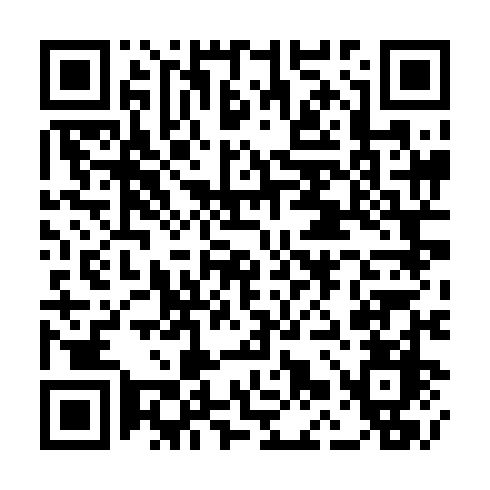 Prayer times for Bad Wildbad im Schwarzwald, GermanyWed 1 May 2024 - Fri 31 May 2024High Latitude Method: Angle Based RulePrayer Calculation Method: Muslim World LeagueAsar Calculation Method: ShafiPrayer times provided by https://www.salahtimes.comDateDayFajrSunriseDhuhrAsrMaghribIsha1Wed3:526:051:235:238:4110:462Thu3:496:031:235:248:4310:483Fri3:466:021:235:248:4410:504Sat3:436:001:235:258:4610:535Sun3:415:581:225:258:4710:556Mon3:385:571:225:268:4910:587Tue3:355:551:225:268:5011:008Wed3:325:541:225:278:5111:039Thu3:295:521:225:278:5311:0610Fri3:265:511:225:288:5411:0811Sat3:235:491:225:288:5611:1112Sun3:215:481:225:298:5711:1313Mon3:185:471:225:308:5811:1614Tue3:155:451:225:309:0011:1915Wed3:125:441:225:319:0111:2116Thu3:095:431:225:319:0211:2417Fri3:065:411:225:329:0411:2718Sat3:065:401:225:329:0511:2919Sun3:055:391:225:339:0611:3220Mon3:055:381:225:339:0811:3221Tue3:045:371:225:339:0911:3322Wed3:045:361:235:349:1011:3323Thu3:045:351:235:349:1111:3424Fri3:035:341:235:359:1211:3425Sat3:035:331:235:359:1311:3526Sun3:035:321:235:369:1511:3527Mon3:025:311:235:369:1611:3628Tue3:025:301:235:379:1711:3729Wed3:025:291:235:379:1811:3730Thu3:025:281:235:389:1911:3831Fri3:015:281:245:389:2011:38